Ministerstvo průmyslu a obchodu České republiky, program Aplikace VII projekt „Využití nových technologií a postupů v údržbě ostění tunelů a v recyklování kameniva pro aplikaci bezpečnostních protismykových úprav“Dílčí zprávaAplikace bezpečnostní protismykové úpravy (BPÚ)Ostrava 30. 6. 2021                          doc. Ing. Miloslav Řezáč, Ph.D.                                                         další řešitel: FAST VŠB-TUOMetodika:Postup aplikace bezpečnostní protismykové úpravy (BPÚ) na zkušební úsek pozemní komunikaceCílem aplikace BPÚ je zajistit požadovanou drsnost povrch krytu pozemní komunikace použitím vhodného kameniva s využitím kameniva, které se od realizované aplikace na krytu odlomilo (smetky). Smetky jsou v současné praxi odváženy bez dalšího využití na skládky.Výběr lokality bude významné z hlediska vodního režimu podloží pozemní komunikace, vlivu počasí při realizaci aplikace i při samotném provozu (RSE Project s.r.o., Značky Morava).Výběr pozemní komunikace zahrne vliv trasování komunikace (směrové, šířkové i výškové řešení), typ krytu vozovky a složení dopravního proudu vozidel. Konkrétně na jednom pruhu dvoupruhové silnice I/57, cca v km 63,000 směr Opava, podélný spád 5 %, intenzita cca 5 000 voz/24 h a podílem  těžkých vozidel cca 25 %.Realizace BPÚ (Tyregrip) proběhne na délce 300 m s šířkou jízdního pruhu 3,5 m na 6 úsecích po 50 m a vzorcích, které budou zkoušeny laboratorně:100 % recyklovaného kameniva 80% recyklovaného kameniva+ 20% nového kameniva 60% recyklovaného kameniva+ 40% nového kameniva 40% recyklovaného kameniva+ 60% nového kameniva 20% recyklovaného kameniva+ 80% nového kameniva 100 % nového kameniva Úseky budou označeny na místě a zaměřeny GPS, popř. vztaženy na staničení silnice.Podmínky pokládky: povrch určený pro aplikaci BPÚ musí být suchý, čistý a bez volných částic,teplota okolí 5-35°C, vlhkost vzduchu < 95%dávkování pryskyřice bude cca 1,7 kg/m2 (0,85 kg/m2 složky A a 0,85 kg/m2 složky B), bezprostředně po nanesení pojiva  se aplikuje v rovnoměrné vrstvě zdrsňující materiál, dávkování kameniva je cca 8 kg/m2 , dle okolní teploty bude systém vytvrzený po 2-3 hodinách (povrch musí odolat tlaku prstu),poté lze odstranit přebytečný zdrsňující materiál,vizuálně se zhodnotí a znamená rovnoměrnost nanesení pojiva, povrchová struktura, vady povrchu a zjistí se podíl uchycených zrn zdrsňujícího materiálu. První měření proběhne 14 – 40 dnů po realizaci aplikací na úseky pozemní komunikace.Další měření proběhne po roce při srovnatelných povětrnostních podmínkách.U PBÚ bude měřena nejlépe v jízdní stopě:ohladitelnost ČSN EN 1097-8, zrnitost  ČSN EN 933-1,stálobarevnost aplikace.          hloubka makrotextury ČSN EN 13036-1,součinitel tření zjištěný dynamickým zařízením Fp ČSN 73 6177pevnost v tahu, pevnost v tahu povrchové vrstvy: TKP, kapitola 6, Cementobetonový kryt, TP 151 Asfaltové směsi s vysokým modulem tuhosti (VMT), TP 213 Bezpečnostní protismykové úpravy povrchů vozovek. dle domluvy je lze provést vizuální zhodnocení ztráty zrn zdrsňujícího materiálu, odlupování vrstvy, trhliny v BPÚ vrstvě.Využitelné ČSN:ČSNEN13877-2 Cementobetonové kryty – Část 2: Funkční požadavky,ČSN736121 Stavba vozovek – Hutněné asfaltové vrstvy –Provádění a kontrola shody,ČSN736129 Stavba vozovek – Postřiky a nátěry,ČSNEN12697-23736160Asfaltové směsi  – Zkušební metody – Část 23: Stanovení pevnosti v příčném tahu,ČSNPCEN/TS 12697-5173 ČSN 6160 Asfaltové směsi  – Zkušební metody pro asfaltové směsi za horka – Část 51: Zkouška smyku na povrchu vozovky,ČSNEN13036-1736177 Povrchové vlastnosti vozovek pozemních komunikací a letištních ploch – Zkušební metody – Část 1: Měření hloubky makrotextury povrchu vozovky odměrnou metodou,popř. další dle potřeby.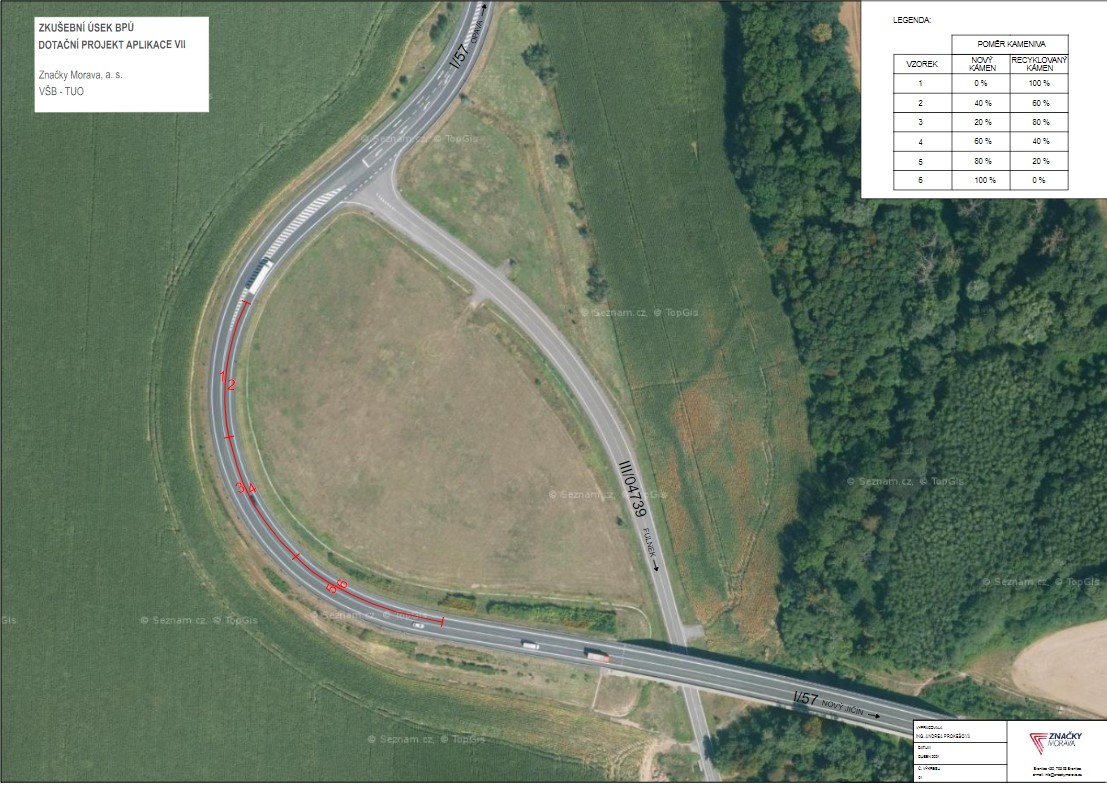 Obr. 1 Rozmístění zkušebních úseků na pozemní komunikaci Fotodokumentace z realizace 21. - 23. 4. 2021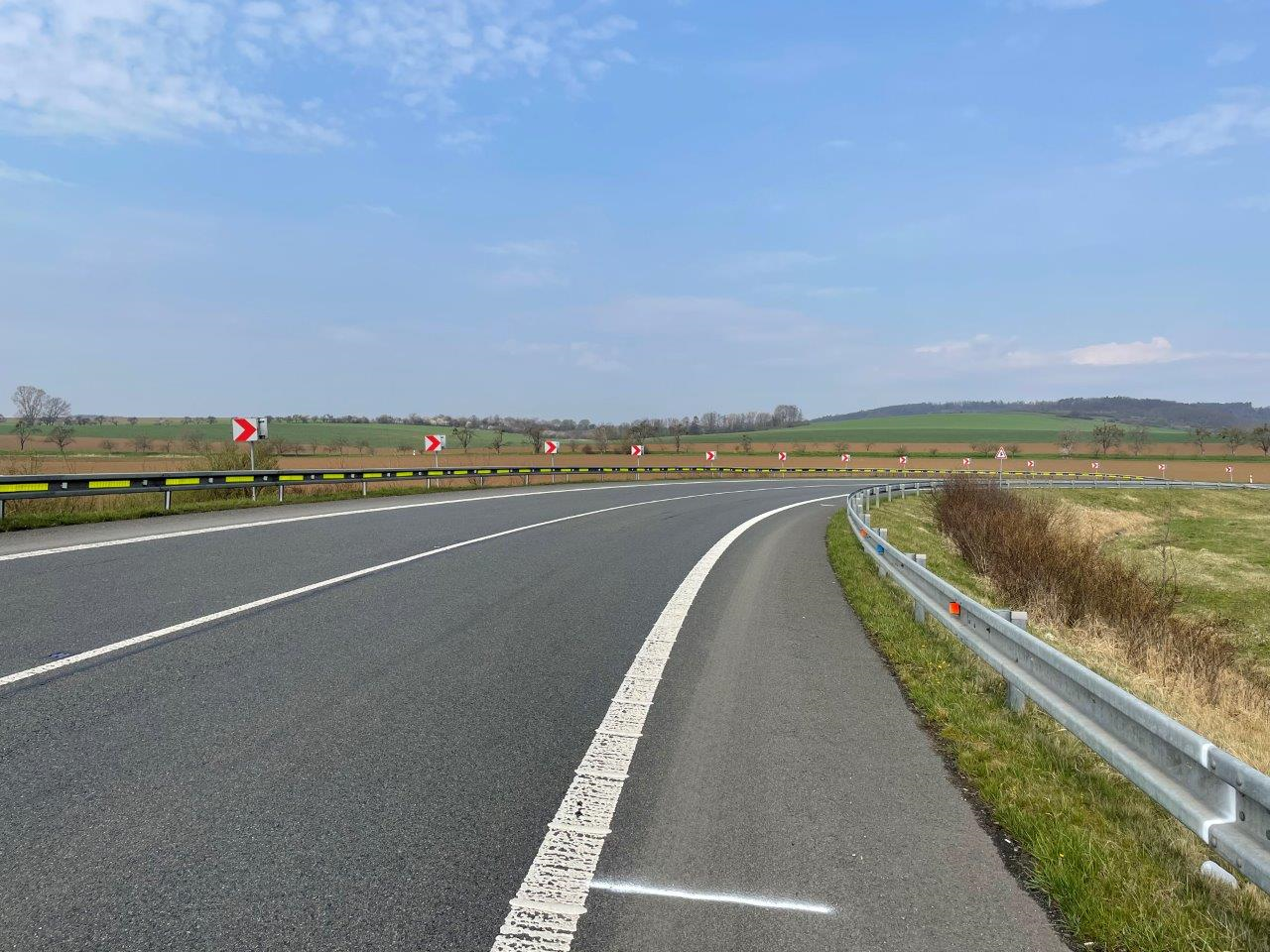 Obr. 2 Silnice před aplikací bezpečnostních protihlukových úprav (BPÚ)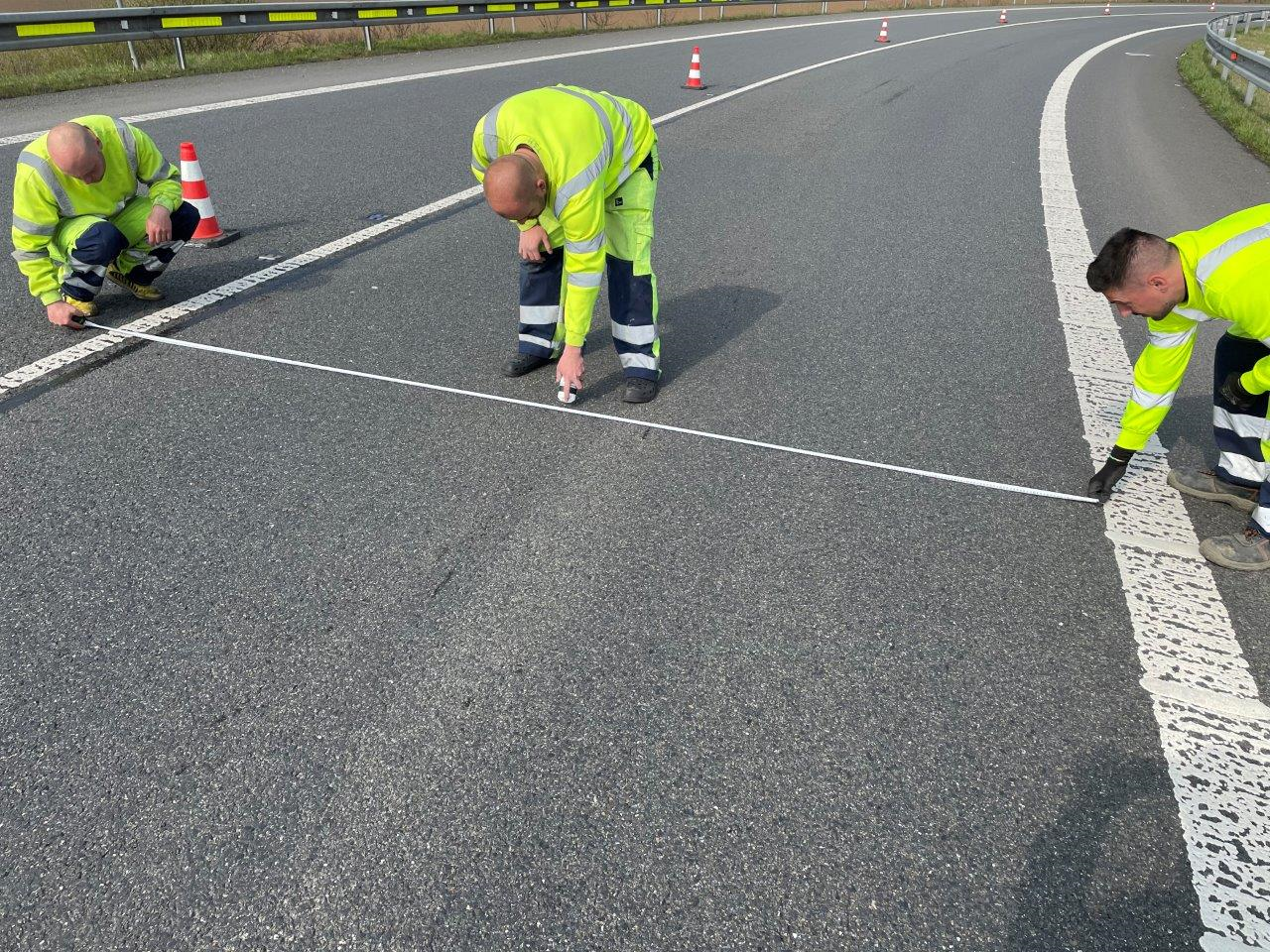 Obr. 3 Rozměření úseků aplikace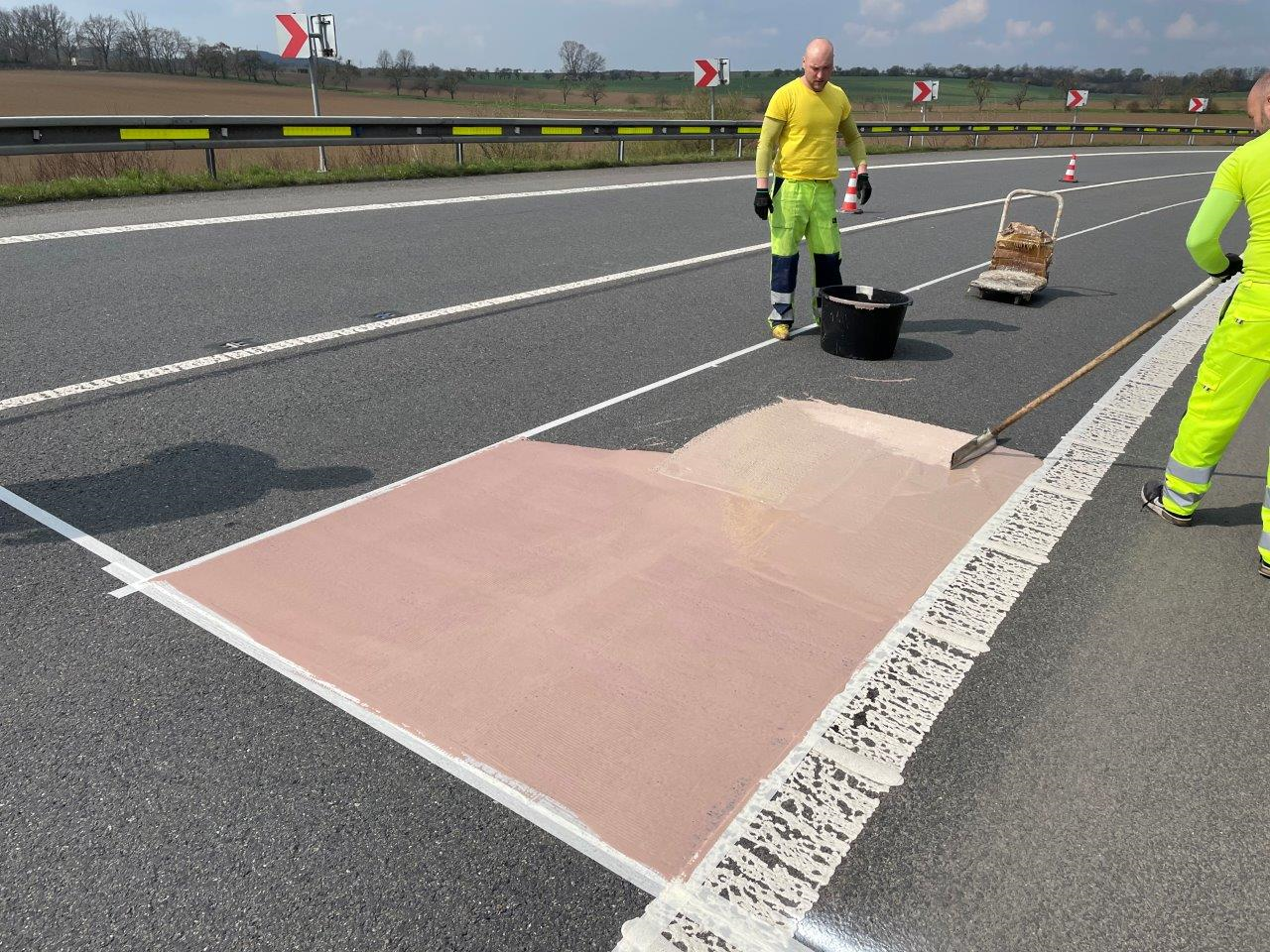 Obr. 4 Aplikace pojiva na komunikaci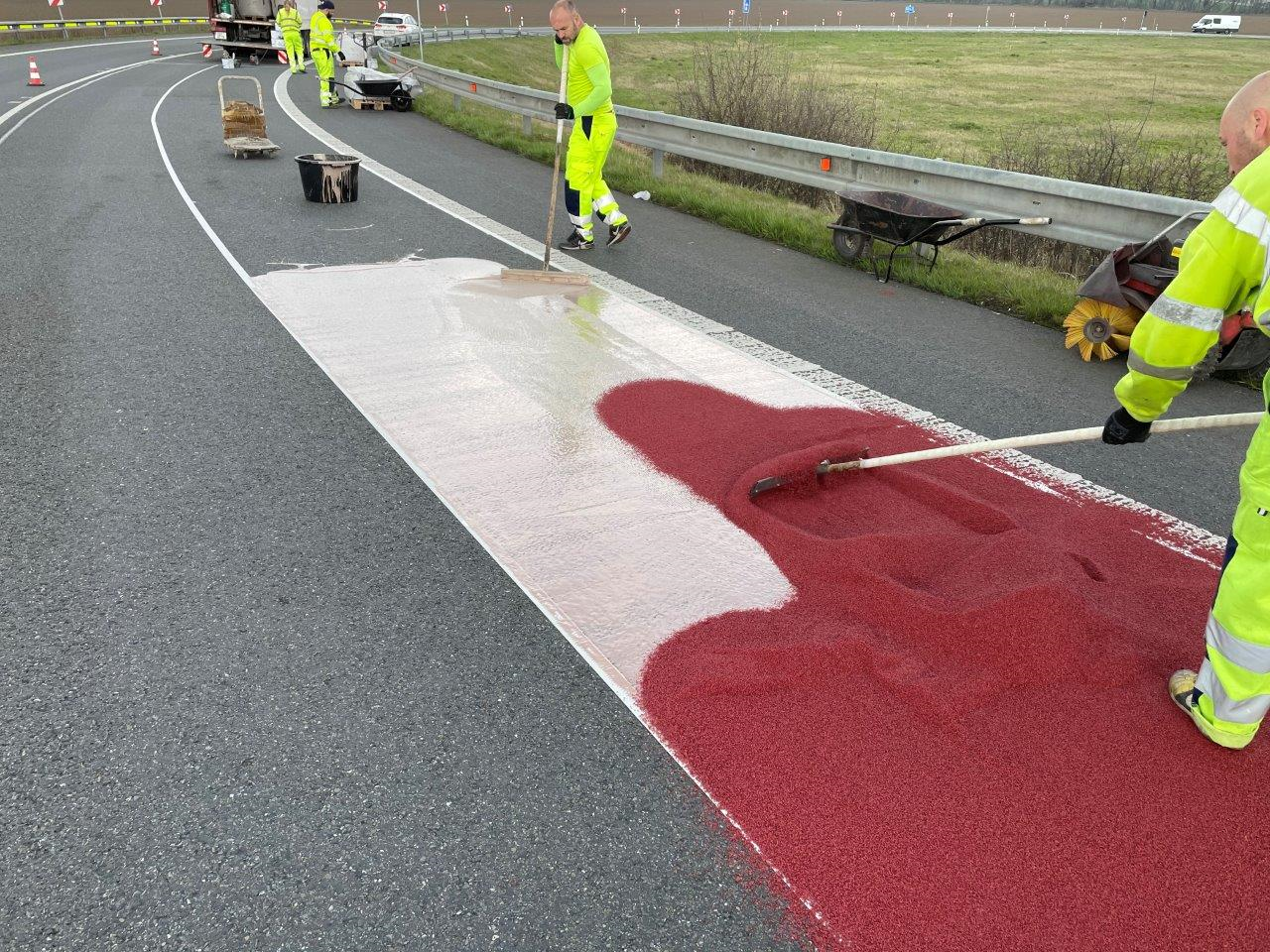 Obr. 5 Pokládka kameniva na pojivo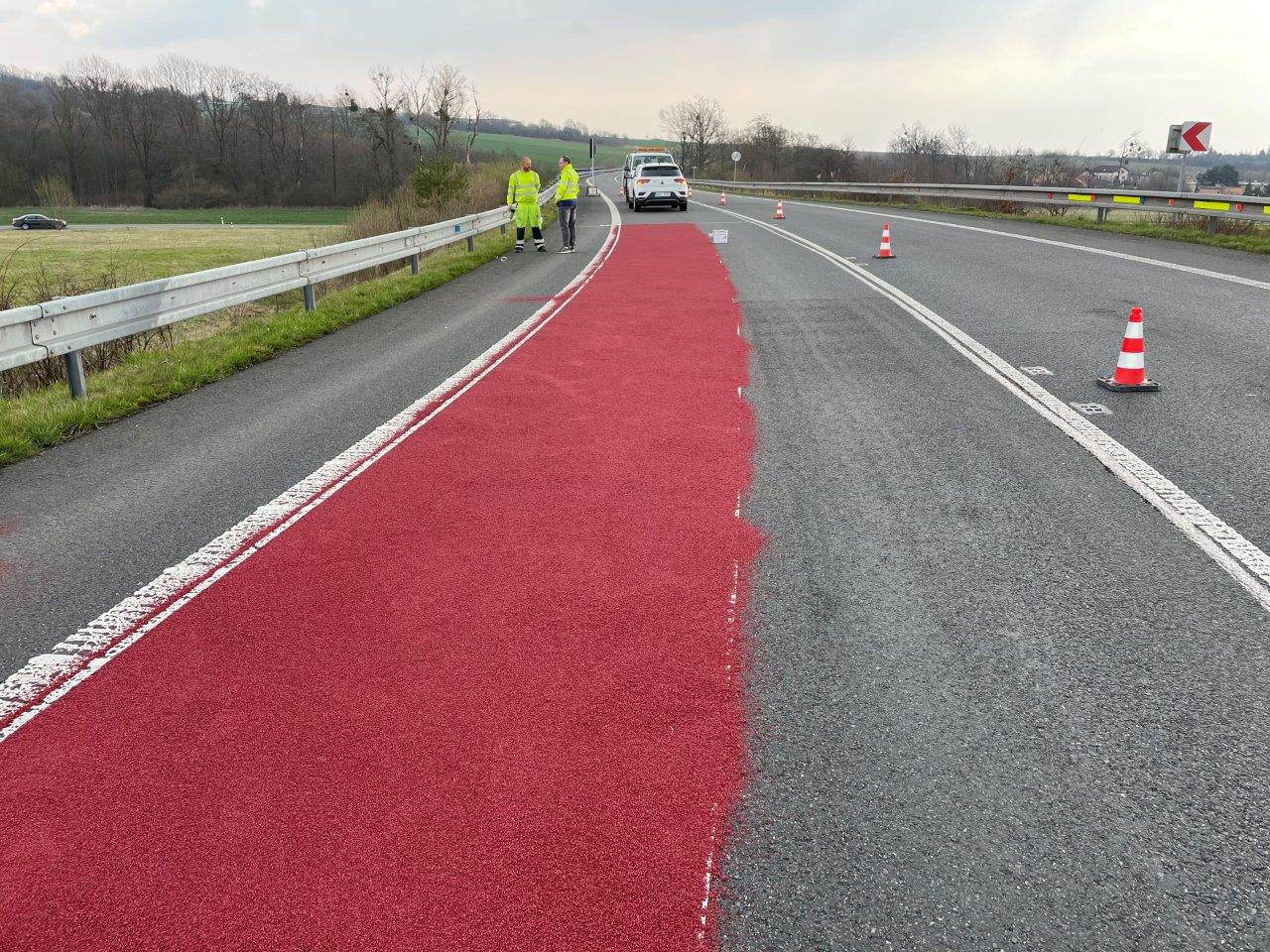 Obr. 6 Aplikace BPÚ před smetením přebytečného kameniva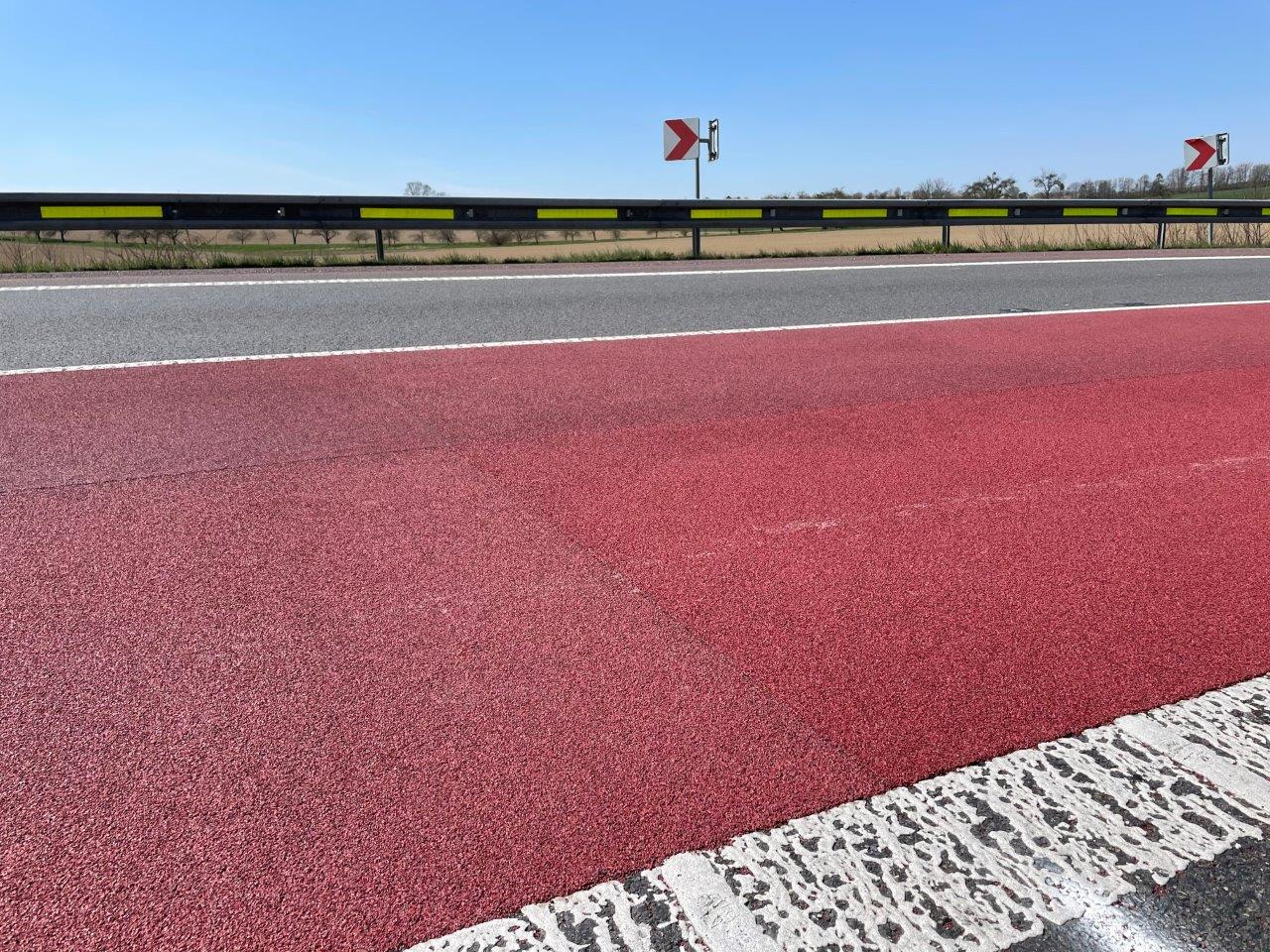 Obr. 7 Aplikace BPÚ - různý poměr recyklovaného a nového kameniva, zřetelný v příčném směru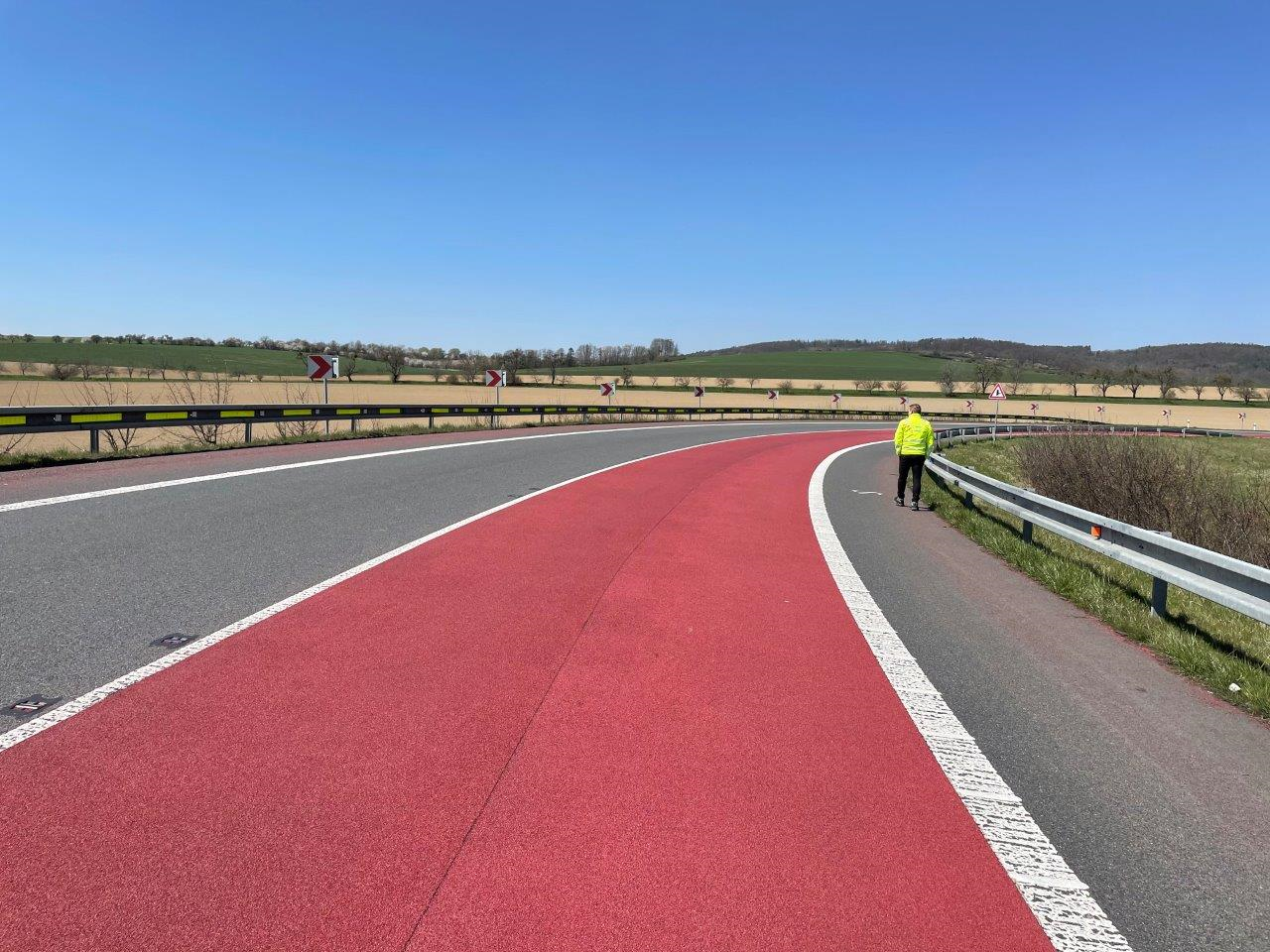 Obr. 7 Aplikace BPÚ - různý poměr recyklovaného a nového kameniva, zřetelný v podélném směru